МУНИЦИПАЛЬНОЕ БЮДЖЕТНОЕ ОБРАЗОВАТЕЛЬНОЕ УЧРЕЖДЕНИЕ ДОПОЛНИТЕЛЬНОГО ОБРАЗОВАНИЯ «ЦЕНТР ДЕТСКОГО ТВОРЧЕСТВА» ГОРОДА МИЧУРИНСКА ТАМБОВСКОЙ ОБЛАСТИВласова Е.Г.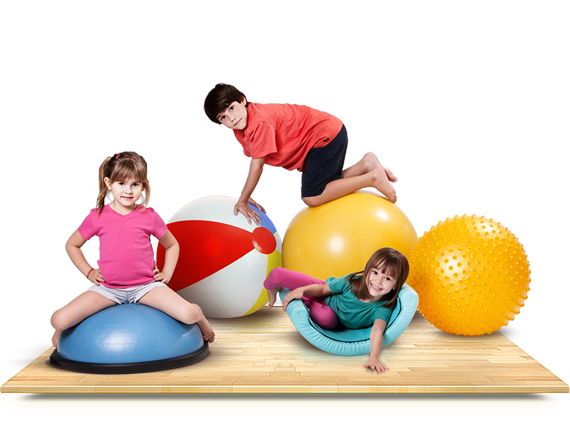 Пилатес - как средство развития физических качеств у детей 6-9 летМичуринск2021Одна из основных проблем, с которой сейчас часто сталкиваются родители- это искривление позвоночника. К сожалению эта проблема с каждым годом молодеет. Дети с маленького возраста очень привязаны к гаджетам, телевизору, игровым приставкам, прочим достижениям современного мира и очень мало времени проводят в активных играх на свежем воздухе. В большинстве случаев родители не знают, как бороться с «дефицитом движения» своих чад, или вообще не обращают внимание на эту проблему.Я не первый год работаю в системе дополнительного образования, из года в год замечаю, что в коллектив приходят дети с разными физическими возможностями (активные и не очень, замкнутые и раскрепощенные), но в тоже время, детей этого возраста объединяет то, что они быстро растут и интенсивно развиваются, у них возрастает потребность в движении, общении, самореализации.Пилатес, как особое направление при реабилитации танцоров и спортсменов после травм, был представлен в 20-е годы прошлого столетия. Его основатель - Джозеф Пилатес, представивший миру программу эффективных упражнений, помогающих быстро и безболезненно восстановится. Кстати Джозеф Пилатес многие упражнения придумал наблюдая за детьми. Уже тогда он расстраивался, что детей напрягают, закрепощают и не дают естественно развиваться.Сегодня пилатес, скорее, рассматривают как метод для эффективной подтяжки фигуры, для улучшения осанки и увеличения плотности тела. В связи с тем, что при занятиях отсутствуют ударные нагрузки, заниматься по методике можно и не только детям но и людям старшего возраста, и даже беременным. Используя свой опыт по данной проблеме, опираясь на передовой педагогический опыт применяю активные формы, методы, приемы работы с детьми с целью развития физических способностей воспитанников. На занятиях пилатесом основное внимание уделяется контролю за техникой дыхания мышцам брюшного пресса и спины. Эффективность тренировок достигается не за счет количества выполненных упражнений, а за счет их качества. Специальное глубокое дыхание и точные упражнения способствуют укреплению мышц брюшной полости, таза, спины.Цель: развитие и укрепление  физических данных воспитанников через использование программы- «Пилатес» на занятиях в творческом объединении. Очень важно научить детей технике выполнения  упражнений, потому что результата возможно добиться только таким образом. Пилатес больше направлен на укрепление и тонизирование мышц, но он не дает силовой и аэробной нагрузки.Основное преимущество пилатеса заключается в сбалансированности мышечной нагрузки, что снижает вероятность получения травм. Силовые и кардиотренировки предполагают направленную нагрузку на определенные группы мышц, при пилатесе мышцы работают равномерно. С помощью пилатеса дети лучше могут узнать свое тело и понять как двигаться грациозно с пользой для них самих.  Задачи:содействовать укреплению иммунитета; научить концентрироваться и контролировать свои действия;способствовать развитию гибкости;исправление осанки и выпрямление позвоночника; содействовать формированию  комфортности в коллективе;повысить самооценку;развить подвижность суставов. Каждое движение в пилатесе направлено на безопасное растяжение мышц и повышение двигательной активности суставов.устраняеть мышечный дисбаланс – при выполнении упражнений задействованы все группы мышц. Тело прорабатывается целиком, а не отдельными участками.развить координацию и баланс тела.Без сомнения, занятия пилатесом приносят не какую-то абстрактную, а вполне конкретную пользу организму. За счет распрямления и удлинения позвоночника внутренние органы встают на свои места и начинают нормально функционировать. Улучшается работа печени, почек, ЖКТ, сердечнососудистой системы. Увеличивается объем легких и, соответственно, объем крови.Наиболее заметно влияние пилатеса на состояние суставов. За счет постепенного растягивания мышц и связок нарастает подвижность суставов. Именно поэтому методика рекомендована  не только на улучшение физических качеств , но и для реабилитации после травм.Таким образом можно с уверенностью сказать , что занятия  с применением системы Пилатеса укрепляет опорно-двигательный аппарат, в особенности  позвоночный отдел . Влияет на формирование осанки, а так же в целом положительно регулирует физическое, психическое состояние детей. 